OBJDNÁVKA MIKINY  HOCKEY   TALENT    SCHOOL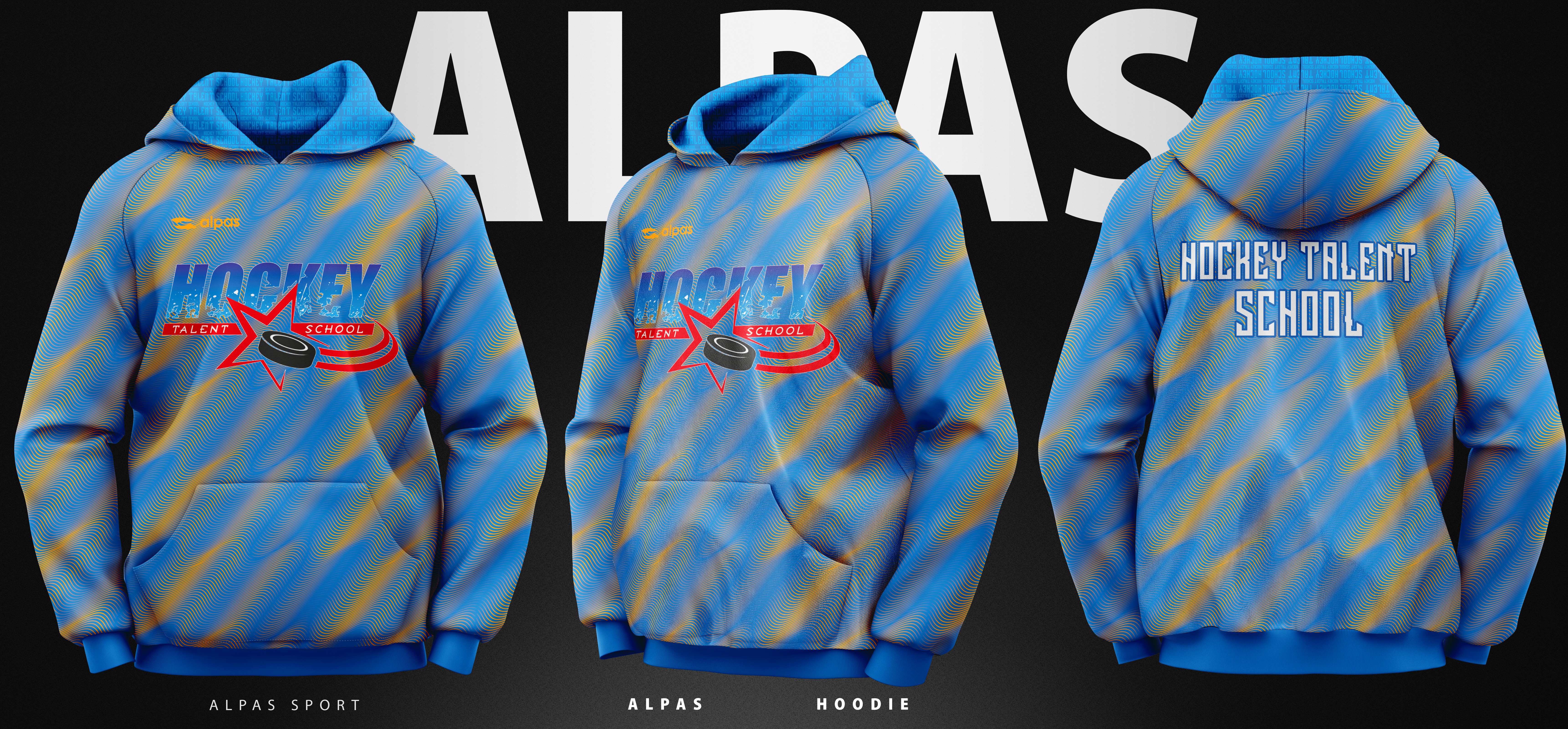  JMÉNO, PŘÍMENI     VELIKOST     MNOŽSTVÍ  ks. ČÍSLO DRESU